DÉFI CRCHUM 2019
CONCOURS DE PARTICIPATION 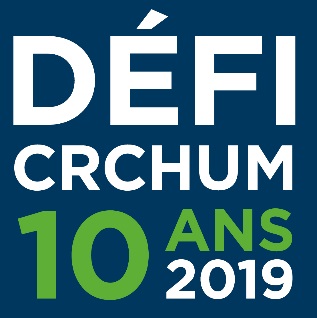 1ère catégorie : Meilleurs collecteurs de fonds : 1 000 $ et plusTirage parmi les collecteurs de fonds qui auront recueilli 1 000 $ et plus.

Paire de billets pour le spectacle de Luc Langevin (Valeur de 100 $)9 novembre 2019 au Théâtre Maisonneuve(*) Basé sur les montants au lundi 20 mai, 17 h.Tirage : 22 mai 2019
2e catégorie : Meilleures équipesPrix tiré parmi les trois meilleures équipes ayant recueilli le plus de fonds 

Forfait VIP -  Vignoble Coteau Rougemont (Valeur de 350 $)
Dégustation et visite pour 10 personnes3e catégorie : Tirage pour tous les collecteurs de fonds 
Tirage : lundi 6 mai – 11 h 30.  Basé sur les montants du vendredi 3 mai 2019Les prix suivants seront tirés parmi l’ensemble des collecteurs de fonds qui auront recueilli au minimum 50 $. Chaque tranche de 50$ donne droit à un billet de tirage. Paire de billets pour le spectacle d’Anthony Kavanagh (Valeur de 100 $)16 mai 2019 au Théâtre St-Denis
Paire de billets pour le spectacle de Philippe Bond (Valeur de 100 $)3 décembre 2019 à la Salle André-Mathieu (Laval)
Panier de produits Redken (Valeur de 350$)Produits pour cheveux pour hommes et femmes  Un grand merci à nos commanditaires et donateurs!…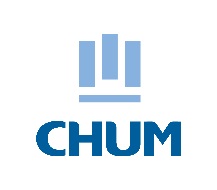 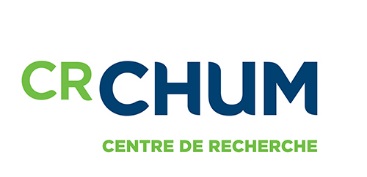 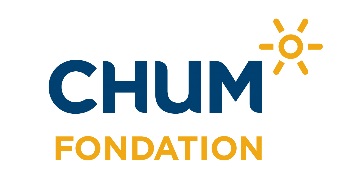 